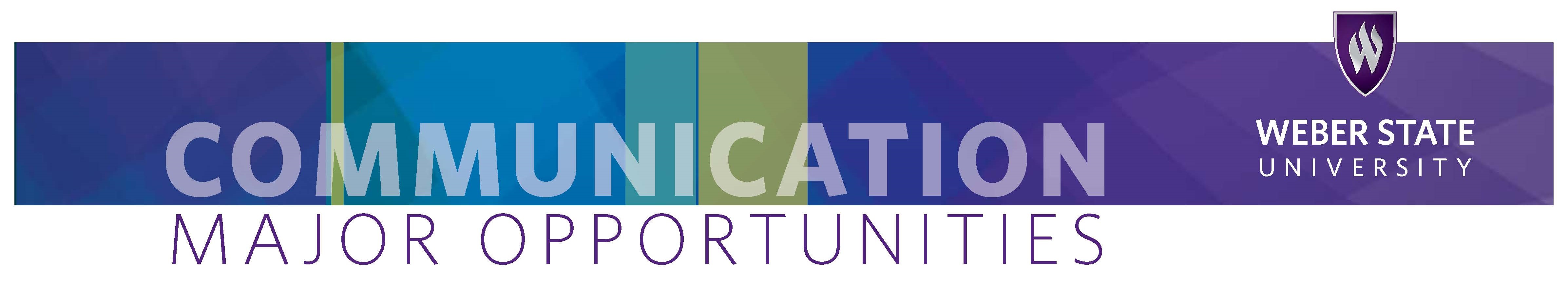 Page 2 of 2NotesStudents may propose other courses to their academic advisor to best meet their academic goals.This advising sheet is not a contract but is designed to help students track academic progress.    A maximum of 6 credit hours total from 3890, 3891, 3892, and 3893 may be counted for the major.Interpersonal & Family CommunicationCatalog Year: 2023 – 2024                                                                                                                                                       Page 1 of 2Interpersonal & Family CommunicationCatalog Year: 2023 – 2024                                                                                                                                                       Page 1 of 2Interpersonal & Family CommunicationCatalog Year: 2023 – 2024                                                                                                                                                       Page 1 of 2Interpersonal & Family CommunicationCatalog Year: 2023 – 2024                                                                                                                                                       Page 1 of 2Required for all Communication Majors (24 credits)CreditsSemesterGradeCOMM 1020 HU Principles of Public Speaking3COMM 1130 Media Writing OR 
COMM 1140 Writing for Workplace Communication3COMM 2110 HU CEL Interpersonal and Small Group Communication3COMM 3000 Communication TheoryPrerequisite for many upper-division courses and should be taken as early as possible.3COMM 3150 Communication Research Methods3COMM 3650 Communication Law3COMM 4890 INT Communication Internship3COMM 4990 Senior Seminar3Required for Interpersonal & Family Emphasis (18 credits)Required for Interpersonal & Family Emphasis (18 credits)Required for Interpersonal & Family Emphasis (18 credits)Required for Interpersonal & Family Emphasis (18 credits)COMM 3050 Conflict Management and Negotiation3COMM 3060 Listening and Interviewing3COMM 3080 Intercultural Communication 3COMM 3085 Family Communication3COMM 3090 Gender and Communication3COMM 3550 Organizational Communication3Electives for Interpersonal & Family Emphasis (Pick 9 credits)Electives for Interpersonal & Family Emphasis (Pick 9 credits)Electives for Interpersonal & Family Emphasis (Pick 9 credits)Electives for Interpersonal & Family Emphasis (Pick 9 credits)COMM 1270 Analysis of Argument3COMM 2010 HU Mass Media and Society 3COMM 2400 Social Media for Communicators3COMM 2250 HU Essentials of Digital Media3COMM 2550 Communication in Professional Settings3COMM 3070 Performance Studies3COMM 3100 Small Group Facilitation and Leadership3COMM 3120 Advanced Public Speaking3COMM 3220 Editing3COMM 3350 Visual Communication3COMM 3400 Introduction to Public Relations3COMM 3460 Public Relations and Social Media3COMM 3820 Persuasive Communication3COMM 3892 INT Advanced Cooperative Work Experience with PR3Required Outside the Department (6 credits)Required Outside the Department (6 credits)Required Outside the Department (6 credits)Required Outside the Department (6 credits)CHF 2400 SS/EDI Family Relations ORFAM 1400 Marriage and Romantic Relationships3WGS 1500 SS/EDI Introduction to Women, Gender, and Queer Studies3Non-Communication Electives for Interpersonal & Family Emphasis (Pick 12 credits)Non-Communication Electives for Interpersonal & Family Emphasis (Pick 12 credits)Non-Communication Electives for Interpersonal & Family Emphasis (Pick 12 credits)Non-Communication Electives for Interpersonal & Family Emphasis (Pick 12 credits)Students must complete a minor approved by their academic advisor OR select 12 credits from list below.Students must complete a minor approved by their academic advisor OR select 12 credits from list below.Students must complete a minor approved by their academic advisor OR select 12 credits from list below.Students must complete a minor approved by their academic advisor OR select 12 credits from list below.ENGL 2710 HU/EDI Perspectives on Women’s Literature3FAM 3350 GLB Diverse Families3FAM 4400 The Family in Stress3HLTH 3500 Human Sexuality3Non-Communication Electives for Interpersonal & Family Emphasis (Pick 12 credits) continuedNon-Communication Electives for Interpersonal & Family Emphasis (Pick 12 credits) continuedNon-Communication Electives for Interpersonal & Family Emphasis (Pick 12 credits) continuedNon-Communication Electives for Interpersonal & Family Emphasis (Pick 12 credits) continuedPSY 2370 Psychology of Women and Gender
Prereq: PSY 10103PSY 3100 Psychology of DiversityPrereq: PSY 10103SOC 1020 SS/EDI Social Problems3SOC 2370  Sociology of Gender3SOC  2600  Sociology of Family 3WGS 3050 Introduction to Feminist Theories, 1700 - present3